Geography coverage map 2022/2-23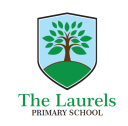 Autumn Term Autumn Term Spring Term Spring Term Summer Term Summer Term Key Stage 1Weather and Fieldwork Skills(this unit is more focused on disciplinary skills than substantive knowledge) Children should know:- The names of the four seasons- The order of the four seasons- The generalised weather associated with each of the seasons - The temperature is a record of how hot a place is- A thermometer is a tool used to measure the temperature Tier 2 and 3 Vocabulary: summer, autumn, winter, spring, sunny, windy, rainy, cloudy, climate, criteria, data, decision, effect, season, record, temperature, weather, thermometerDisciplinary concept focus: Weather and Fieldwork Skills(this unit is more focused on disciplinary skills than substantive knowledge) Children should know:- The names of the four seasons- The order of the four seasons- The generalised weather associated with each of the seasons - The temperature is a record of how hot a place is- A thermometer is a tool used to measure the temperature Tier 2 and 3 Vocabulary: summer, autumn, winter, spring, sunny, windy, rainy, cloudy, climate, criteria, data, decision, effect, season, record, temperature, weather, thermometerDisciplinary concept focus: Hot and Cold PlacesChildren should know: - A thermometer is a tool to measure the temperature in a place- Celsius is the unit used in the United Kingdom to measure temperature - Words associated with giving directions, i.e. left, right, near, far, next to, close to. - That a map shows where places are located - That a continent is a group of countries, which are usually joined together by land borders, but not always- The seven continents and where they are found on a world map- That colours on a map can show how hot or cold a place is- That a key helps to read information from a map- What the Equator is and where to find it on a world map- The temperature of a country is affected by whether it is close to the Equator or further away - That animals can adapt to suit the climate in which they live Tier 2 and 3 Vocabulary: temperature, thermometer, climate, equator, celsius, continent, globe, location, weatherDisciplinary concept focus: Hot and Cold PlacesChildren should know: - A thermometer is a tool to measure the temperature in a place- Celsius is the unit used in the United Kingdom to measure temperature - Words associated with giving directions, i.e. left, right, near, far, next to, close to. - That a map shows where places are located - That a continent is a group of countries, which are usually joined together by land borders, but not always- The seven continents and where they are found on a world map- That colours on a map can show how hot or cold a place is- That a key helps to read information from a map- What the Equator is and where to find it on a world map- The temperature of a country is affected by whether it is close to the Equator or further away - That animals can adapt to suit the climate in which they live Tier 2 and 3 Vocabulary: temperature, thermometer, climate, equator, celsius, continent, globe, location, weatherDisciplinary concept focus: Comparing Countries of the United KingdomChildren should know: - The names of the countries of the United Kingdom- Where to find each country on a map of the United Kingdom - What the flag of each country looks like- What the capital city of each country is - The names and sizes of different settlement types, i.e. hamlet, village, town, city - What human features and physical features are - The names and locations of bodies of water which surround the United Kingdom, i.e. Atlantic Ocean, Celtic Sea, Irish Sea, North Sea- The four compass directions, North, South, East, West - How to use the compass directions to locate places on mapsTier 2 and 3 Vocabulary: border, city, capital city, sea, ocean, country, population, settlement, human feature, physical feature, town, village, hamlet Disciplinary concept focus: Comparing Countries of the United KingdomChildren should know: - The names of the countries of the United Kingdom- Where to find each country on a map of the United Kingdom - What the flag of each country looks like- What the capital city of each country is - The names and sizes of different settlement types, i.e. hamlet, village, town, city - What human features and physical features are - The names and locations of bodies of water which surround the United Kingdom, i.e. Atlantic Ocean, Celtic Sea, Irish Sea, North Sea- The four compass directions, North, South, East, West - How to use the compass directions to locate places on mapsTier 2 and 3 Vocabulary: border, city, capital city, sea, ocean, country, population, settlement, human feature, physical feature, town, village, hamlet Disciplinary concept focus: Year 3Villages, Towns and CitiesChildren should know: - That population measures how many people are living in a certain place- Densely populated areas are those where people live close together- Sparsely populated areas are those where people live further apart- The World and UK population are both increasing rapidly- Settlements can be of different sizes: villages, towns, cities - Settlements are established close to natural resources, i.e. rivers, oil, gas, trees- Land use is how land is used within a particular settlement, i.e. for agriculture or for building shops- Land can be used for these purposes: residential, commercial, industrial, transportation- a megacity is one with a population of over 10 million peopleTier 2 and 3 Vocabulary: city, town, village, megacity, density, dense, sparse, commercial, industrial, residential, transportation, agriculture, land use, employment, leisureDisciplinary concept focus: Villages, Towns and CitiesChildren should know: - That population measures how many people are living in a certain place- Densely populated areas are those where people live close together- Sparsely populated areas are those where people live further apart- The World and UK population are both increasing rapidly- Settlements can be of different sizes: villages, towns, cities - Settlements are established close to natural resources, i.e. rivers, oil, gas, trees- Land use is how land is used within a particular settlement, i.e. for agriculture or for building shops- Land can be used for these purposes: residential, commercial, industrial, transportation- a megacity is one with a population of over 10 million peopleTier 2 and 3 Vocabulary: city, town, village, megacity, density, dense, sparse, commercial, industrial, residential, transportation, agriculture, land use, employment, leisureDisciplinary concept focus: Mountains, Volcanoes and EarthquakesChildren should know: - the Earth is spherical - it is made of 4 layers: inner core, outer core, mantle and crust - the crust is made up of tectonic plates, which move constantly because of the mantle’s heat- volcanoes and earthquakes occur along points where tectonic plates meet- a mountain range is a series of connected mountains- The Himalayas and Alps are examples of mountain ranges- a fold mountain is formed when two plates push against each other- a volcano is formed when magma from a chamber under the Earth’s surface breaks through- Friction between two tectonic plates causes an earthquake- the size of an earthquake can be measured - an earthquake starts from the point where the plates collide (the focus) - a volcanic eruption occurs when the Earth’s mantle melts due to the pressure between tectonic plates - the melted crust becomes magma and lava- both Earthquakes and volcanoes have many consequences- some of the consequences are short term, whereas some are longer term- volcanic soil is nutrient-rich, and so farmers may choose to live near volcanoes- the heat in volcanic areas is useful for producing geo-thermal energyTier 2 and 3 Vocabulary: core, mantle, crust, tectonic plate, lava, magma, vent, erupt, eruption, shield, stratovolcano, epicentre, fold mountain, friction, pressure, seismic waves, active, dormant, extinct Disciplinary concept focus: Mountains, Volcanoes and EarthquakesChildren should know: - the Earth is spherical - it is made of 4 layers: inner core, outer core, mantle and crust - the crust is made up of tectonic plates, which move constantly because of the mantle’s heat- volcanoes and earthquakes occur along points where tectonic plates meet- a mountain range is a series of connected mountains- The Himalayas and Alps are examples of mountain ranges- a fold mountain is formed when two plates push against each other- a volcano is formed when magma from a chamber under the Earth’s surface breaks through- Friction between two tectonic plates causes an earthquake- the size of an earthquake can be measured - an earthquake starts from the point where the plates collide (the focus) - a volcanic eruption occurs when the Earth’s mantle melts due to the pressure between tectonic plates - the melted crust becomes magma and lava- both Earthquakes and volcanoes have many consequences- some of the consequences are short term, whereas some are longer term- volcanic soil is nutrient-rich, and so farmers may choose to live near volcanoes- the heat in volcanic areas is useful for producing geo-thermal energyTier 2 and 3 Vocabulary: core, mantle, crust, tectonic plate, lava, magma, vent, erupt, eruption, shield, stratovolcano, epicentre, fold mountain, friction, pressure, seismic waves, active, dormant, extinct Disciplinary concept focus: Water and Weather Children should know: - That most of the Earth’s water is found in oceans (97%) - The water cycle is the way in which water is used and recycled - When water is heated, it evaporates into a gas called water vapour- When water vapour cools, it condenses back into a liquid- Water can also exist as a solid (ice) - Warm air rises and cooler air sinks - Why rainfall is greater on one side of a mountain - What a rain shadow is linked to a mountain and how this affects where plants grow best - What the Northern and Southern Hemispheres are, linked to prior knowledge of the Equator. - That seasons in each of the hemispheres are opposites. - The Earth is tilted upon its access. - The part of the Earth tilted towards the Sun is in summer time, and vice-versa- Weather forecasts are used to predict the weather in the future - Air masses are large movements of air which bring weather towards the UKTier 2 and 3 vocabulary: air mass, water cycle, evaporation, condensation, rainfall, forecast, gravity, axis, tilt, rain shadow, Northern Hemisphere, Southern Hemisphere, water vapourDisciplinary concept focus: Water and Weather Children should know: - That most of the Earth’s water is found in oceans (97%) - The water cycle is the way in which water is used and recycled - When water is heated, it evaporates into a gas called water vapour- When water vapour cools, it condenses back into a liquid- Water can also exist as a solid (ice) - Warm air rises and cooler air sinks - Why rainfall is greater on one side of a mountain - What a rain shadow is linked to a mountain and how this affects where plants grow best - What the Northern and Southern Hemispheres are, linked to prior knowledge of the Equator. - That seasons in each of the hemispheres are opposites. - The Earth is tilted upon its access. - The part of the Earth tilted towards the Sun is in summer time, and vice-versa- Weather forecasts are used to predict the weather in the future - Air masses are large movements of air which bring weather towards the UKTier 2 and 3 vocabulary: air mass, water cycle, evaporation, condensation, rainfall, forecast, gravity, axis, tilt, rain shadow, Northern Hemisphere, Southern Hemisphere, water vapourDisciplinary concept focus: Year 4 RiversChildren should know: - what a river is defined as- that the Amazon and Nile are the world’s two largest rivers- what the following parts of rivers are: source, mouth, tributary, banks, beds, upper course, middle course, lower course- that a river starts on higher ground, and then flows downhill along its course- erosion is the process by which rivers wear away at the land as they flow- transportation is the process by which rivers move material as they flow- deposition is the process where by rivers drop off materials as they run out of energy- the processes can change the shape and course of rivers- when rivers flood, they deposit materials onto the nearby land- this makes the soil fertile and suitable for farming - this encourages settlements on the banks of rivers for many people- a waterfall is a part of a river that takes a steep drop over the land- erosion leaves behind meanders and oxbow lakes through changing the shape of rivers- a delta is an area of marshy land created through deposition where a river flows into the seaTier 2 and 3 Vocabulary: channel, delta, deposit, deposition, erode, erosion, pollution, mouth, source, tributary, meander, oxbow lake, transportation, sediment, upper path, middle path, lower path, energyDisciplinary concept focus: RiversChildren should know: - what a river is defined as- that the Amazon and Nile are the world’s two largest rivers- what the following parts of rivers are: source, mouth, tributary, banks, beds, upper course, middle course, lower course- that a river starts on higher ground, and then flows downhill along its course- erosion is the process by which rivers wear away at the land as they flow- transportation is the process by which rivers move material as they flow- deposition is the process where by rivers drop off materials as they run out of energy- the processes can change the shape and course of rivers- when rivers flood, they deposit materials onto the nearby land- this makes the soil fertile and suitable for farming - this encourages settlements on the banks of rivers for many people- a waterfall is a part of a river that takes a steep drop over the land- erosion leaves behind meanders and oxbow lakes through changing the shape of rivers- a delta is an area of marshy land created through deposition where a river flows into the seaTier 2 and 3 Vocabulary: channel, delta, deposit, deposition, erode, erosion, pollution, mouth, source, tributary, meander, oxbow lake, transportation, sediment, upper path, middle path, lower path, energyDisciplinary concept focus: MigrationChildren should know: - migrants are people who move from one place to another- migration can be either forced or a choice- migration can be either temporary or permanent- The USA and Asia currently have the largest numbers of immigrants - push factors cause migrants to leave their home countries, e.g. war. Lack of employment, natural disasters- pull factors cause migrants to be attracted to other countries, e.g. better education or weather- migration has advantages for the host country, e.g. more people to employ, new cultural experiences- it also has advantages to the source country, e.g. people return home with new skills, some people send money home to their families - a refugee is a person who has been forced to leave their homeland - lots of people emigrated from Jamaica to the United Kingdom in 1948 aboard a ship called HMS Windrush- many of these people found employment and built communities in South London Tier 2 and 3 Vocabulary: host country, source country, emigrate, immigrate, immigrant, migrate, migrant, pull factor, push factor, refuge, United NationsDisciplinary concept focus: MigrationChildren should know: - migrants are people who move from one place to another- migration can be either forced or a choice- migration can be either temporary or permanent- The USA and Asia currently have the largest numbers of immigrants - push factors cause migrants to leave their home countries, e.g. war. Lack of employment, natural disasters- pull factors cause migrants to be attracted to other countries, e.g. better education or weather- migration has advantages for the host country, e.g. more people to employ, new cultural experiences- it also has advantages to the source country, e.g. people return home with new skills, some people send money home to their families - a refugee is a person who has been forced to leave their homeland - lots of people emigrated from Jamaica to the United Kingdom in 1948 aboard a ship called HMS Windrush- many of these people found employment and built communities in South London Tier 2 and 3 Vocabulary: host country, source country, emigrate, immigrate, immigrant, migrate, migrant, pull factor, push factor, refuge, United NationsDisciplinary concept focus: Natural ResourcesChildren should know: - what natural resources are, e.g. gas, coal- that resources can be either renewable or non-renewable - natural resources are only found in certain places because the physical processes which create them take place there - some countries are richer than others in natural resources- use of natural resources has increased as the world’s population has increased - people from wealthier countries use more natural resources than those from poorer countries - the burning of fossil fuels is causing climate change around the world due to producing carbon dioxide- mining for other natural resources such as diamonds is also very dangerous for the miners- Chile is in South America- it is an unusually shaped country with a very long coastline- it has many natural resources such as silver, gold, iron and copper, and also has excellent soil for farming- Chile’s largest export to other countries is copper- Coal is one of the largest natural resources that the United Kingdom has- The UK is now using wind much more to create energy suppliesTier 2 and 3 Vocabulary: climate, natural resources, renewable, non-renewable, clean energy, fossil fuels, energy source, mining, pollution, reservesDisciplinary concept focus: Natural ResourcesChildren should know: - what natural resources are, e.g. gas, coal- that resources can be either renewable or non-renewable - natural resources are only found in certain places because the physical processes which create them take place there - some countries are richer than others in natural resources- use of natural resources has increased as the world’s population has increased - people from wealthier countries use more natural resources than those from poorer countries - the burning of fossil fuels is causing climate change around the world due to producing carbon dioxide- mining for other natural resources such as diamonds is also very dangerous for the miners- Chile is in South America- it is an unusually shaped country with a very long coastline- it has many natural resources such as silver, gold, iron and copper, and also has excellent soil for farming- Chile’s largest export to other countries is copper- Coal is one of the largest natural resources that the United Kingdom has- The UK is now using wind much more to create energy suppliesTier 2 and 3 Vocabulary: climate, natural resources, renewable, non-renewable, clean energy, fossil fuels, energy source, mining, pollution, reservesDisciplinary concept focus: Year 5SlumsChildren should know: - what a broad definition of a slum would be- the types of living conditions that would commonly be found in slums - that people live in slums in continents all around the World, although the density of slum dwellers in highest in some African countries - sanitation is one of the largest problems for people living in slums- often slums are located close to major cities, where people may travel for work- there is a great deal of economic activity and trading within slums- sometimes slums are illegal and people often do not own the land on which they have built their houses- street crime and violence can also be common within many slums- sometimes people are not keen to leave slums, for they will be rehoused away from city centres or have less space in order to create workshopsTier 2 and 3 Vocabulary: affordable, challenge, living conditions, clearance, developers, government, residents, water supply, sanitation, developers, landslide, drug trafficking, sewage, slums, favela, working conditions Disciplinary concept focus: SlumsChildren should know: - what a broad definition of a slum would be- the types of living conditions that would commonly be found in slums - that people live in slums in continents all around the World, although the density of slum dwellers in highest in some African countries - sanitation is one of the largest problems for people living in slums- often slums are located close to major cities, where people may travel for work- there is a great deal of economic activity and trading within slums- sometimes slums are illegal and people often do not own the land on which they have built their houses- street crime and violence can also be common within many slums- sometimes people are not keen to leave slums, for they will be rehoused away from city centres or have less space in order to create workshopsTier 2 and 3 Vocabulary: affordable, challenge, living conditions, clearance, developers, government, residents, water supply, sanitation, developers, landslide, drug trafficking, sewage, slums, favela, working conditions Disciplinary concept focus: BiomesChildren should know:- a definition of what a biome is- What the six major types of biomes are: rainforest, deciduous forest, tundra, desert, coniferous forest, tundra- where these biomes are found on a world map- give an overview of the temperature, rainfall and flora/fauna patterns associated with each of the biomes- that biomes are located where they are due to the climate in those places- what lines of latitude are- that the Equator is a line of latitude- that tropical zones are warmer, and temperate zones are cooler- tropical zones have more rainfall due to a lack of clouds- human use of resources has caused climate change - the planet is getting gradually warmer - this is threatening biomes as the conditions within them change - threats may include wild fires, melting frost, less rainfall - animals adapted to their habitats will be threatened by changes to biomes- biomes store carbon for people- plants also clean and purify the air humans breathe- many plants grown within biomes are used for medicinal purposes- people are taking action to protect biomes, e.g. using renewable energy sources, replanting trees, creating forest stores Tier 2 and 3 Vocabulary: biome, climate, rainfall, adapt, adapted, drought, extinct, fossil fuels, permafrost, wildfires, greenhouse gases, deciduous, coniferous, tundra, savannah, desert, rainforest Disciplinary concept focus: BiomesChildren should know:- a definition of what a biome is- What the six major types of biomes are: rainforest, deciduous forest, tundra, desert, coniferous forest, tundra- where these biomes are found on a world map- give an overview of the temperature, rainfall and flora/fauna patterns associated with each of the biomes- that biomes are located where they are due to the climate in those places- what lines of latitude are- that the Equator is a line of latitude- that tropical zones are warmer, and temperate zones are cooler- tropical zones have more rainfall due to a lack of clouds- human use of resources has caused climate change - the planet is getting gradually warmer - this is threatening biomes as the conditions within them change - threats may include wild fires, melting frost, less rainfall - animals adapted to their habitats will be threatened by changes to biomes- biomes store carbon for people- plants also clean and purify the air humans breathe- many plants grown within biomes are used for medicinal purposes- people are taking action to protect biomes, e.g. using renewable energy sources, replanting trees, creating forest stores Tier 2 and 3 Vocabulary: biome, climate, rainfall, adapt, adapted, drought, extinct, fossil fuels, permafrost, wildfires, greenhouse gases, deciduous, coniferous, tundra, savannah, desert, rainforest Disciplinary concept focus: Energy and SustainabilityChildren should know:- the environment is under pressure from: population growth, poverty and uneven development- sustainable growth means growth that meets both current and future generations needs- wind farms are a common example of sustainable development in the United Kingdom- in 2015, 80% of energy was produced by using fossil fuels, which are non-renewable- renewable sources of energy include: solar power, wind, hydro-electric, geo-thermal- other European countries are presently using far fewer fossil fuels than the UK is- the use of non-renewable sources can be more expensive initially but then is more cost efficient - Curitiba is a city located in southern Brazil - Sustainable changes were very successful in the city, including creating more green spaces, pedestrianising more spaces and adapting the transport system - Freiburg is a city in south-west Germany - Investment in solar energy and creating energy from food waste has supported the city in becoming much more sustainable Tier 2 and 3 Vocabulary: development, economic, economy, sustain, sustainable, non-renewable, renewable, fossil fuels, technology, unsustainable, hydro-electric, geo-thermal. Disciplinary concept focus: Energy and SustainabilityChildren should know:- the environment is under pressure from: population growth, poverty and uneven development- sustainable growth means growth that meets both current and future generations needs- wind farms are a common example of sustainable development in the United Kingdom- in 2015, 80% of energy was produced by using fossil fuels, which are non-renewable- renewable sources of energy include: solar power, wind, hydro-electric, geo-thermal- other European countries are presently using far fewer fossil fuels than the UK is- the use of non-renewable sources can be more expensive initially but then is more cost efficient - Curitiba is a city located in southern Brazil - Sustainable changes were very successful in the city, including creating more green spaces, pedestrianising more spaces and adapting the transport system - Freiburg is a city in south-west Germany - Investment in solar energy and creating energy from food waste has supported the city in becoming much more sustainable Tier 2 and 3 Vocabulary: development, economic, economy, sustain, sustainable, non-renewable, renewable, fossil fuels, technology, unsustainable, hydro-electric, geo-thermal. Disciplinary concept focus: Year 6Local Fieldwork Children should know: Tier 2 and 3 Vocabulary: Local Fieldwork Children should know: Tier 2 and 3 Vocabulary: PopulationChildren should know: - what the population of the world currently is- how the world population has changed in the past - how it is predicted to change in the future - some of the most and least densely populated areas on a world map- that London is the most densely populated city in the United Kingdom - some reasons why the population continues to increase, e.g. better healthcare, improved sanitation - that life expectancy measures how long an average person can be predicted to live for- an ageing population is one with an increasing percentage of people aged over 65- Japan is an example of a country with a large ageing population - a population pyramid shows the percentages of an overall population which falls into different age brackets - population pyramids can be compared to identify similarities and differences between different countries - most countries at risk of extreme food shortages are in Africa - 1 in every 8 people globally suffers from extreme hunger- roughly half of all of the food produced per year is wasted - sustainable steps can be taken to improve food poverty around the world Tier 2 and 3 Vocabulary: birth rate, death rate, life expectancy, food insecurity, food production, food poverty, population density, densely populated, sparsely populated, irrigation PopulationChildren should know: - what the population of the world currently is- how the world population has changed in the past - how it is predicted to change in the future - some of the most and least densely populated areas on a world map- that London is the most densely populated city in the United Kingdom - some reasons why the population continues to increase, e.g. better healthcare, improved sanitation - that life expectancy measures how long an average person can be predicted to live for- an ageing population is one with an increasing percentage of people aged over 65- Japan is an example of a country with a large ageing population - a population pyramid shows the percentages of an overall population which falls into different age brackets - population pyramids can be compared to identify similarities and differences between different countries - most countries at risk of extreme food shortages are in Africa - 1 in every 8 people globally suffers from extreme hunger- roughly half of all of the food produced per year is wasted - sustainable steps can be taken to improve food poverty around the world Tier 2 and 3 Vocabulary: birth rate, death rate, life expectancy, food insecurity, food production, food poverty, population density, densely populated, sparsely populated, irrigation GlobalisationChildren should know: - that globalisation involves things being sold, exported, shared or connected between different countries - the development of transport systems began globalisation - the growth of technology has further accelerated it - containers are used to export products all around the world. They are a standard size which makes the process easier - the internet has made global business a lot easier and accelerated growth - companies can e mail to communicate with each other- money can be transferred online- people can meet using video-conferencing technology - exporting goods helps companies to grow and provide more jobs- China is the country which exports most goods worldwide- profit is the amount of money that a company makes from their business- some countries make trade agreements with others to develop the ways they do business with each other- fast fashion involves making clothes in countries where it is cheaper and then importing them into other counties where they are sold- often these companies use unsustainable practises- wages paid to workers are also low to keep costs down - a few large companies control most of the world’s food supply - if these companies make positive decisions, then practises will become a lot more sustainable globallyTier 2 and 3 Vocabulary global, globalisation, imports, exports, trade, trade agreement, profits, tariff, tax, sustainable, unsustainable, transnational corporation, GlobalisationChildren should know: - that globalisation involves things being sold, exported, shared or connected between different countries - the development of transport systems began globalisation - the growth of technology has further accelerated it - containers are used to export products all around the world. They are a standard size which makes the process easier - the internet has made global business a lot easier and accelerated growth - companies can e mail to communicate with each other- money can be transferred online- people can meet using video-conferencing technology - exporting goods helps companies to grow and provide more jobs- China is the country which exports most goods worldwide- profit is the amount of money that a company makes from their business- some countries make trade agreements with others to develop the ways they do business with each other- fast fashion involves making clothes in countries where it is cheaper and then importing them into other counties where they are sold- often these companies use unsustainable practises- wages paid to workers are also low to keep costs down - a few large companies control most of the world’s food supply - if these companies make positive decisions, then practises will become a lot more sustainable globallyTier 2 and 3 Vocabulary global, globalisation, imports, exports, trade, trade agreement, profits, tariff, tax, sustainable, unsustainable, transnational corporation, 